Муниципальное автономное учреждение культуры
«Централизованная библиотечная система г. Ялуторовска»Отдел методической и информационно-библиографической работыПРИМЕНЕНИЕ МОБИЛЬНЫХ ПРИЛОЖЕНИЙВ БИБЛИОТЕЧНОЙ ДЕЯТЕЛЬНОСТИ 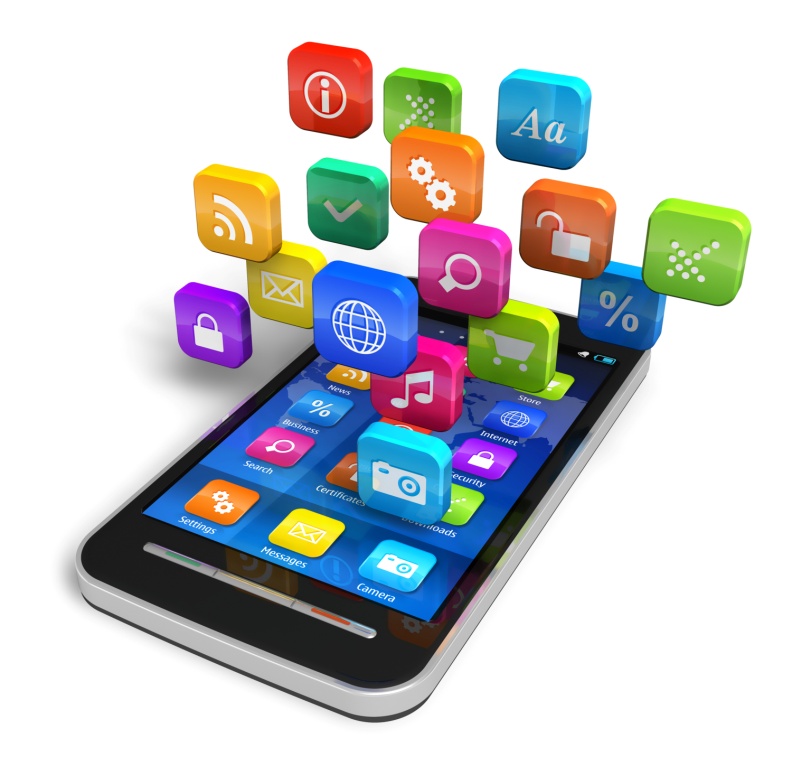 г. Ялуторовск, 2023I. Мобильные приложения в помощь библиотекарю.Google ДокументыМобильная версия «Документов» компании Google позволит с легкостью создавать и редактировать документы вместе с коллегами. Приложение подойдет для составления отчетов, создания и редактирования книг и коллективных монографий. Все документы, размещенные в этом сервисе, можно с легкостью экспортировать в популярные форматы файлов или передавать коллегам при помощи специальных гиперссылок. Присутствуют в приложении возможности синхронизации текстов, контроля версий и «отката» до любого промежуточного состояния https://www.google.ru/intl/ru/docs/about TeamViewerУ приложения удаленного доступа TeamViewer есть масса применений для распространенных технических задач. Это приложение подойдет администраторам библиотек: оно незаменимо, если требуется настроить десяток библиотечных компьютеров с мобильного или обучить сотрудника работе с базой данных, находясь в командировке, в отпуске или на больничном. Библиотекари с помощью TeamViewer смогут работать с закрытыми рабочими каталогами и базами данных, не выходя из дома. Достаточно установить на рабочий компьютер клиент TeamViewer и настроить параметры удаленного подключения.«НЭБ Свет» - Художественная литература и современный научпоп — в одном приложении https://svetapp.rusneb.ru Supa – отечественный сервис, создавайте контент для соцсетей, карточки для маркетплейсов, презентации, коммерческие предложения, макеты для печатной продукции и многое другое https://supa.ru «Book Diary» – удобное и полезное приложение, созданное специально для книголюбов, которые смогут легко составлять свой список прочитанных книг с комментариями и оценками. Мобильное приложение позволяет добавлять книги, которые пользователь планирует прочитать в будущем, и наглядно демонстрирует статистику читательской деятельности https://bookdiary.ru Flyvi.io – русскоязычный сервис, графический редактор, позволяет создавать баннеры, посты, аватрки, визитки, презентации, логотипы, полиграфию и т.д. https://flyvi.io/ru«УДОБА» — конструктор и хостинг открытых образовательных ресурсов.Сервис бесплатного конструктора и хостинг открытых интерактивных электронных образовательных ресурсов. Сервис начал работу в апреле 2020 года при поддержке Пермского государственного национального исследовательского университета. Ресурсы в сервис загружают сами пользователи, сервис их лишь хостит, то есть является информационным посредником https://udoba.org  LearningApps — интерактивные и мультимедийные обучающие модули Главный плюс сервиса, отличающий его от других подобных, в том, что он полностью русифицирован. Сервис предоставляет много полезных инструментов, с его помощью можно сделать разнообразные задания: заполнить пропуски в тексте, разгадать кроссворд, собрать пазл, выстроить хронологическую линию и т. д. https://learningapps.org Quizizz — развлекательные викториныQuizizz позволяет создавать увлекательные викторины и интерактивные мероприятия, которые заинтересуют даже самого привередливого читателя. Проведите игру во время мероприятия, при этом можно контролировать процесс, переключая таблицу лидеров, таймер и другие настройки https://quizizz.com/home/quiz-maker?lng=ru  «Полка» — сайт о русской литературе«Полка» — это образовательный проект о значимых произведениях русской литературы. Это те книги, которые повлияли на развитие русского языка, оказали воздействие на общество, сообщили что-то новое о мире и человеке, оставили след в истории, это те книги, которые называют русским литературным каноном.Создатели сайта обратились к писателям, литературоведам, издателям, критикам, преподавателям для того, чтобы отобрать значимые для русской литературы произведения. Помимо интересных статей о книгах, на сайте можно найти множество дополнительной информации: аудио- и видеоматериалы, относящиеся к книге, ссылки на дополнительную информацию о произведении https://polka.academy Arzamas.academy — история культурыArzamas.academy — проект, посвящённый истории культуры. Arzamas — это множество различного материала о литературе, искусстве, истории и других гуманитарных науках. На сайте представлены пятнадцатиминутные аудио- или видеолекции, прочитанные учёными, и материалы, подготовленные редакцией: справочные заметки и длинные статьи, фотогалереи и кинохроники, интервью со специалистами и списки литературы, дополнительно раскрывающие тему. Также на сайте есть «Журнал» — раздел, в котором еженедельно публикуются материалы, не связанные напрямую с темами курсов: шпаргалки, редкие архивные документы, рекомендации, обзоры, монологи специалистов и многое другое https://arzamas.academy/university Помимо вышеперечисленного у проекта Arzamas есть детское приложение — «Гусьгусь». Это приложение с подкастами, лекциями, сказками, рассказами и колыбельными https://arzamas.academy/goosegoose «ПостНаука» — учёные о точных и гуманитарных науках«ПостНаука» — проект о современной фундаментальной науке и учёных, которые её создают, о популяризации научных знаний. Основная идея проекта в том, что авторами выступают сами учёные, которые говорят об исследованиях от первого лица.На сайте опубликовано более 4000 материалов, большинство из них — видеолекции о достижениях фундаментальной науки и современных технологиях. А также интервью с учёными, их статьи и рекомендации литературы в различных областях научного знания.Основной формат проекта — десятиминутные видео, монологи учёных по теме их исследований, рассказывающие об определенной теории, понятии, факте или идее. Также на сайте можно найти списки литературы, рекомендованные учёными при изучении конкретного направления науки https://postnauka.ru II. Мобильные приложения в помощь при работе с деткой аудиторией.LogicLike — красивый и прекрасно проработанный с методической точки зрения российский сервис для развития логики и решения логических задач https://logiclike.com «Чевостик» — интересная, потрясающе красиво визуализированная интерактивная онлайн-энциклопедия для детей с уроками и тестами https://www.chevostik.ru «Сказбука» — созданный при участии Института возрастной физиологии и независимых специалистов ресурс для эффективного обучения математике, чтению, развитию разных стилей мышления. Детально визуализирован и профессионально озвучен https://skazbuka.com «Читания» — красивое, акварельно нарисованное (в стиле MyPlayHome) приложение-путешествие для iOS с продуманной методикой изучения букв и чтения https://uzelki.com «Теремок school» — канал, где подобраны все обучающие мультфильмы от «Теремок TV».Онлайн-сервисы в сфере хобби «Художник онлайн» — онлайн-курсы рисования для взрослых и детей. Сервис сочетает комплексы курсов, мастер-классы и личное общение с преподавателем. Каталог курсов включает основы рисования для детей от пяти до девяти лет, курс по акварельным зарисовкам (скетчинг), живопись маслом, иллюстрации и так далее https://www.hudozhnik.online SkillBerry — онлайн-уроки рисования и рукоделия для детей от трёх до десяти лет. Все видеоуроки записаны профессиональными педагогами https://skillberry.ru «Креативити.ру» — школа творчества, которая предоставляет онлайн-курсы по рисованию в разных техниках, макетированию, художественному творчеству, вязанию крючком и валянию шерсти https://kreativity.ru/kreativitymeet «Школа Coddy» — школа программирования для детей от трёх до восемнадцати лет. Предлагают онлайн-курсы по программированию, развитию и кибербезопасности https://coddyschool.com «Моя мечта» — онлайн-школа музыки. Предлагают занятия по скайпу. Практика: вокал, фортепиано, синтезатор, гитара, скрипка, виолончель, труба и другие https://music-mydream.com KidArKit — наборы для изучения истории, медицины, ботаники, сочетающие реальные предметы и карточки с дополненной реальностью и мультфильмами https://www.kidarkit.com/istory Ubego — приложение с экскурсионными квестами. Здесь сочетается всё: игры, развлечения, свежий воздух, разгадывание загадок и использование смартфона. Доступны квесты в различных городах России https://ubego.ru Devar — платформа образовательного и развлекательного контента родом из Тулы. Живые раскраски с дополненной реальностью. Для интерактивной игры достаточно скачать приложение на телефон и «активировать» раскраску https://devar.ru Полезные ссылкиhttps://lifehacker.ru/50-apps-for-creative-people https://ikt-masterilki.ru/azbuka https://fotoredaktory.ru/online 